Бедняга Йоханнес был в большом горе; отец его лежал при смерти. Они были одни в своей каморке; лампа на столе догорала; дело шло к ночи.— Ты был мне добрым сыном, Йоханнес! — сказал больной. — Бог не оставит тебя своей милостью!И он ласково и серьезно взглянул на Йоханнеса, глубоко вздохнул и умер, точно заснул. Йоханнес заплакал. Теперь он остался круглым сиротой: ни отца у него, ни матери, ни сестер, ни братьев! Бедняга Йоханнес! Долго стоял он на коленях перед кроватью и целовал руки умершего, заливаясь горькими слезами, но потом глаза его закрылись, голова склонилась на край постели, и он заснул.И приснился ему удивительный сон.Он видел, что солнце и месяц преклонились перед ним,  видел своего отца опять свежим и бодрым, слышал его смех, каким он всегда смеялся, когда был особенно весел; прелестная девушка с золотою короной на чудных длинных волосах протягивала Йоханнесу руку, а отец его говорил: «Видишь, какая у тебя невеста? Первая красавица на свете!»Тут Йоханнес проснулся, и — прощай все это великолепие! Отец его лежал мертвый, холодный, и никого, никого не было у Йоханнеса! Бедняга Йоханнес!Через неделю умершего хоронили; Йоханнес шел за гробом. Не видать ему больше своего доброго отца, который так любил его! Йоханнес слышал, как ударялась о крышку гроба земля, видел, как гроб засыпали все больше и больше; вот уж виден только один краешек, но еще горсть земли — и гроб скрылся совсем. У Йоханнеса чуть сердце не разорвалось от горя. Над могилой пели псалмы: чудное пение растрогало Йоханнеса до слез, он заплакал, и на душе у него стало полегче. Солнышко так приветливо сияло на зеленые деревья, как будто говорило: «Не тужи, Йоханнес! Посмотри, как красиво голубое небо — там твой отец молится за тебя!»— Я буду жить праведно и честно! — сказал Йоханнес. — И тогда тоже попаду на небо к отцу. Вот будет радость, когда мы опять свидимся! Сколько у меня будет рассказов! А он покажет мне все чудеса и красоту неба и опять будет учить меня, как учил, бывало, здесь на земле. Вот будет радость!И он так живо представил себе все это, что даже улыбнулся сквозь слезы. Птички, сидевшие на ветвях каштанов, громко чирикали и пели; им было весело, хотя они только что присутствовали при погребении, но они ведь знали, что умерший теперь на небе, что у него выросли крылья, куда красивее и больше, чем у них, и что он вполне счастлив, так как вел здесь, на земле, добрую жизнь. Йоханнес увидел, как птички вспорхнули с зеленых деревьев и полетели вдаль, и ему самому захотелось улететь куда-нибудь подальше. Но сначала он сколотил на могилу отца деревянный крест, а когда вечером он принес его туда, то увидел, что могила вся усыпана песком и убрана цветами, — об этом позаботились посторонние люди, очень любившие доброго его отца.На другой день рано утром Йоханнес связал все свое добро в маленький узелок, спрятал в пояс все свое наследство, — пятьдесят риксдалеров  и еще две мелкие серебряные монетки и был готов пуститься в путь-дорогу. Но прежде он отправился на кладбище, на могилу отца, прочел над ней «Отче наш» и сказал:— Прощай, милый отец! Я постараюсь всегда быть добрым, а ты помолись за меня на небе!Потом Йоханнес свернул в поле. В поле росло много свежих, красивых цветов; они грелись на солнце и качали на ветру головками, точно говорили: «Добро пожаловать! Не правда ли, как у нас тут хорошо?» Йоханнес еще раз обернулся, чтобы взглянуть на старую церковь, где его крестили ребенком и куда он ходил по воскресеньям со своим добрым отцом петь псалмы. Высоко-высоко, на самом верху колокольни, в одном из круглых окошечек Йоханнес увидел крошку домового в красной остроконечной шапочке, который стоял, заслонив глаза от солнца правою рукой. Йоханнес поклонился ему, и крошка домовой высоко взмахнул в ответ своей красной шапкой, прижал руку к сердцу и послал Йоханнесу несколько воздушных поцелуев — вот как горячо желал он Йоханнесу счастливого пути и всего хорошего!Йоханнес стал думать о чудесах, которые ему предстояло увидеть в обширном и прекрасном мире, и бодро шел вперед все дальше и дальше, туда, где он еще никогда не бывал; вот уже пошли чужие города, незнакомые лица, и он очутился далеко-далеко от своей родины.Первую ночь ему пришлось провести в поле, на стогу сена, — другой постели взять было негде. «Ну и что ж, — думалось ему, — лучшей спальни не найдется у самого короля!» В самом деле, поле с ручейком, стог сена и голубое небо над головой — чем не спальня? Вместо ковра — зеленая травка с красными и белыми цветочками, вместо букетов в вазах — кусты бузины и шиповника, а вместо умывальника — целый ручей с хрустальной свежей водой, над которым кланялись камыши и желали ему доброй ночи и доброго утра. Высоко под голубым потолком висел огромный ночник — месяц; уж этот ночник не подожжет полога! И Йоханнес мог заснуть совершенно спокойно. Так он и сделал, крепко проспал всю ночь и проснулся только, когда солнце уже сияло, а птицы пели:— Здравствуй! Здравствуй! Ты еще не встал?Колокола звонили к обедне, было воскресенье; народ шел в церковь; пошел за ним и Йоханнес, пропел псалом, послушал слова божьего, и ему показалось, что он был в своей родной церкви, где его крестили и где он пел псалмы с отцом.На церковном кладбище было много могил, совсем заросших сорной травой. Йоханнес вспомнил о могиле отца, которая могла со временем придти в такой же вид, — некому ведь было больше ухаживать за ней! Он присел на землю и стал обрывать сорную траву, поправил покачнувшиеся кресты и положил на место сорванные ветром венки, думая при этом: «Может статься, кто-нибудь сделает то же на могиле моего отца теперь, когда я не могу этого сделать сам!»У ворот кладбища стоял старый калека нищий; Йоханнес отдал ему свои серебряные монеты и, счастливый и довольный, пошел дальше по белу свету.К вечеру собралась гроза; Йоханнес торопился дойти до дома, где бы он мог укрыться, но скоро наступила полная темнота. Наконец он дошел до часовни, одиноко возвышавшейся на придорожном холме; дверь, к счастью, была приоткрыта, и он вошел туда, чтобы переждать непогоду.— Тут я и посижу в уголке! — сказал Йоханнес. — Я страшно устал, и мне надо отдохнуть.И он сел, сложил руки, прочел вечернюю молитву и сам не заметил, как заснул и спал спокойно, пока в поле сверкала молния и грохотал гром.В глухую полночь Йоханнес проснулся, гроза уже прошла, и месяц светил прямо в окна. Посреди часовни стоял раскрытый гроб с покойником, которого еще не успели похоронить. Йоханнес нисколько не испугался, — совесть у него была чиста, и он хорошо знал, что мертвые никому не делают зла, не то что живые злые люди. Двое таких как раз и стояли возле мертвого, поставленного в часовню в ожидании погребения. Они хотели обидеть бедного умершего — выбросить его из гроба за порог.— Зачем вы это делаете? — спросил их Йоханнес. — Это очень дурно и грешно! Оставьте его покоиться с миром!— Вздор! — сказали злые люди. — Он надул нас! Взял у нас деньги, не заплатил и умер! Теперь мы не получим с него ни гроша; так вот хоть отомстим ему — пусть валяется, как собака, за дверьми!— У меня всего пятьдесят риксдалеров, — сказал Йоханнес, — это все мое наследство, но я охотно отдам его вам, если вы дадите мне слово оставить бедного умершего в покое! Я обойдусь и без денег, у меня есть пара здоровых рук, да и бог не оставит меня!— Хорошо, — сказали злодеи, — если ты заплатишь нам за него, мы не сделаем ему ничего дурного, будь спокоен!И вот они взяли у Йоханнеса деньги, посмеялись над его простотой и пошли своей дорогой, а Йоханнес хорошенько уложил покойника в гробу, скрестил ему руки, простился с ним и с веселым сердцем вновь пустился в путь.Идти пришлось через лес; между деревьями, освещенными лунным сиянием, резвились прелестные малютки эльфы; они ничуть не пугались Йоханнеса; они хорошо знали, что он добрый, невинный человек, а ведь только злые люди не могут видеть эльфов. Некоторые из малюток были не больше мизинца и расчесывали свои длинные белокурые волосы золотыми гребнями, другие качались на больших каплях росы, лежавших на листьях и стебельках трав; иногда капля скатывалась, а с нею и эльфы, прямо в густую траву, и тогда между остальными малютками подымались такой хохот и возня! Ужасно забавно было! Они пели, и Йоханнес узнал все хорошенькие песенки, которые он певал еще ребенком. Большие пестрые пауки с серебряными коронами на головах должны были перекидывать для эльфов с куста на куст висячие мосты и ткать целые дворцы, которые, если на них попадала капля росы, сверкали при лунном свете чистым хрусталем. Но вот встало солнце, малютки эльфы вскарабкались в чашечки цветов, а ветер подхватил их мосты и дворцы и понес по воздуху, точно простые паутинки.Йоханнес уже вышел из леса, как вдруг позади него раздался звучный мужской голос:— Приятель, куда путь держишь?— Куда глаза глядят! — сказал Йоханнес. — У меня нет ни отца, ни матери, я круглый сирота, но бог не оставит меня!— Я тоже иду по белу свету, куда глаза глядят, — сказал незнакомец. — Давай будем товарищами!— Ладно! — сказал Йоханнес и они пошли вместе.Скоро они очень полюбились друг другу: оба они были славные люди. Но Йоханнес заметил, что незнакомец был гораздо умнее его, обошел чуть не весь свет и умел порассказать обо всем.Солнце стояло уже высоко, когда они присели под большим деревом закусить. И тут к ним подошла старая-престарая бабушка, вся сгорбленная, с клюкой в руках; за спиной у нее была вязанка хвороста, а из высоко подоткнутого передника торчали три больших пучка папоротника  и ивовых прутьев. Когда старуха поравнялась с Йоханнесом и его товарищем, она вдруг поскользнулась, упала и громко вскрикнула; бедняга сломала себе ногу.Йоханнес сейчас же предложил товарищу отнести старуху домой, но незнакомец открыл свою котомку, вынул оттуда баночку и сказал старухе, что у него есть такая мазь, которая сразу вылечит ее, и она пойдет домой, как ни в чем не бывало. Но за это она должна подарить ему те три пучка, которые у нее в переднике.— Плата хорошая! — сказала старуха и как-то странно покачала головой. Ей не хотелось расставаться со своими прутьями, но и лежать со сломанной ногой было тоже неприятно, и вот она отдала ему веники, а он сейчас же помазал ей ногу мазью; раз, два — и старушка вскочила и зашагала живее прежнего. Вот так мазь была! Такой не достанешь в аптеке!— На что тебе эти веники? — спросил Йоханнес у товарища.— А чем не букеты? — сказал тот. — Они мне очень понравились: я ведь чудак!Потом они прошли еще добрый конец дороги.— Смотри, как заволакивает, — сказал Йоханнес, указывая перед собой пальцем. — Какие страшные мрачные тучи!— Нет, — сказал его товарищ, — это не облака, а горы, чудные, высокие горы, по которым можно добраться до самых облаков. Ах, как там хорошо! Завтра мы будем уже далеко-далеко!Горы были совсем не так близко, как казалось: Йоханнес с товарищем шли еще целый день, прежде чем добрались до того места, где начинались темные леса, взбиравшиеся чуть не к самому небу, и лежали каменные громады величиной с город; подняться на горы было не шуткой, и потому Йоханнес с товарищем зашли на постоялый двор, чтобы переночевать и собраться с силами к следующему утру.В нижнем этаже, в пивной, собралось много народа: там давалось кукольное представление;  хозяин марионеток поставил посреди комнаты свой маленький театр, а народ уселся перед ним полукругом, чтобы полюбоваться представлением. Впереди всех, на самом лучшем месте, уселся толстый мясник с большущим бульдогом. У, как свирепо глядел бульдог! Он тоже уселся на полу и таращился на представление.Представление началось и шло прекрасно: на бархатном троне восседали король с королевой с золотыми коронами на головах и в платьях с длинными-длинными шлейфами, — такая роскошь была им по средствам. У всех входов стояли великолепнейшие деревянные куклы со стеклянными глазами и большими усами и распахивали двери, чтобы проветрить комнаты. Словом, представление было чудесное и совсем не печальное; но вот королева встала, и только она прошла несколько шагов, как бог знает что сделалось с бульдогом; хозяин не держал его, он вскочил прямо на сцену, схватил королеву зубами за тоненькую талию и — крак! — перекусил ее пополам. Вот был ужас!Бедный хозяин марионеток ужасно перепугался и огорчился за бедную королеву: это была самая красивая из всех его кукол, и вдруг гадкий бульдог изуродовал ее! Но вот народ разошелся, и товарищ Йоханнеса сказал, что починит королеву, вынул баночку с той же мазью, которой мазал сломанную ногу старухи, и помазал куклу: кукла сейчас же опять стала целехонька и вдобавок начала сама двигать руками и ногами, так что ее больше не нужно было дергать за веревочки: выходило, что кукла была совсем как живая, только говорить не могла. Хозяин марионеток остался этим очень доволен; теперь ему не нужно было управлять королевой, она могла танцевать сама, не то что другие куклы!Ночью, когда все люди в гостинице улеглись спать, кто-то вдруг завздыхал, так глубоко и протяжно, что все повставали посмотреть, что и с кем случилось, а хозяин марионеток подошел к своему маленькому театру, — вздохи слышались оттуда. Все деревянные куклы, и король и телохранители, лежали вперемешку, глубоко вздыхали и таращили свои стеклянные глаза; им тоже хотелось, чтобы их помазали, как королеву, — тогда бы и они могли двигаться сами! Королева же встала на колени и протянула свою золотую корону, как бы говоря: «Возьмите ее, только помажьте моего супруга и моих придворных!» Бедняга хозяин не мог удержаться от слез, так ему жаль стало своих кукол, пошел к товарищу Йоханнеса и пообещал отдать ему все деньги, которые соберет за вечернее представление, если тот помажет четыре-пять лучших из его кукол. Товарищ Йоханнеса сказал, что денег он не возьмет, а потребовал у хозяина большую саблю, которая висела у него на боку. Получив ее, он помазал шесть кукол, которые сейчас же заплясали, да так чудесно, что, глядя на них, заплясали и все живые, настоящие девушки, заплясали и кучер, и кухарка, и лакеи, и горничные, все гости и даже кочерга со щипцами; ну, да эти-то двое растянулись с первого же прыжка. Да, веселая выдалась ночка!На следующее утро Йоханнес и его товарищ ушли из гостиницы, взобрались на высокие горы и вступили в необозримые сосновые леса. Путники поднялись наконец так высоко, что колокольни внизу казались им красненькими ягодками  в зелени, и, куда ни оглянись, видно было на несколько миль кругом. Такой красоты Йоханнес еще не видывал; теплое солнышко ярко светило с голубого прозрачного неба, в горах раздавались звуки охотничьих рогов. Божий мир был так чудно хорош, что у Йоханнеса выступили от радости на глазах слезы, и он не мог не воскликнуть:— Боже ты мой! Как бы я расцеловал тебя за то, что ты такой добрый и создал для нас весь этот чудесный мир!Товарищ Йоханнеса тоже стоял со скрещенными на груди руками и смотрел на леса и города, освещенные солнцем. В эту минуту над головами их раздалось чудесное пение: они подняли головы — в воздухе плыл большой прекрасный белый лебедь и пел,  как не петь ни одной птице; но голос его звучал все слабее и слабее, он склонил голову и тихо-тихо опустился на землю: прекрасная птица лежала у ног Йоханнеса и его товарища мертвой!— Какие чудные крылья! — сказал товарищ Йоханнеса. — Такие большие и белые, цены им нет! Они могут нам пригодиться! Видишь, хорошо, что я взял с собой саблю!И он одним ударом отрубил у мертвого лебедя оба крыла.Потом они прошли еще много-много миль  и наконец увидели перед собой большой город с сотнями башен, которые блестели на солнце, как серебряные; в середине города стоял великолепный мраморный дворец с крышей из червонного золота; тут жил король.Йоханнес с товарищем не захотели сейчас же идти осматривать город, а остановились на одном постоялом дворе, чтобы немножко пообчиститься с дороги и принарядиться, прежде чем показаться на улицах. Хозяин постоялого двора рассказал им, что король — человек очень добрый и никогда не сделает людям ничего худого, но что дочь у него злая-презлая. Конечно, она первая красавица на свете, но что толку, если она при этом злая ведьма, из-за которой погибло столько прекрасных принцев. Дело в том, что всякому — и принцу и нищему — было позволено свататься за нее; жених должен был только отгадать три вещи, которые задумывала принцесса; отгадай он — она вышла бы за него замуж, и он стал бы, по смерти ее отца, королем над всей страной, нет — и его вешали или отрубали ему голову. Вот какая злая была красавица принцесса! Старик король, отец ее, очень грустил об этом, но не мог ничего с ней поделать и раз навсегда отказался иметь дело с ее женихами, — пусть-де она ведается с ними сама, как знает. И вот являлись жених за женихом, их заставляли отгадывать и за неудачу казнили — могли бы не свататься, ведь их предупреждали заранее!Старик король, однако, так грустил об этом, что раз в год по целому дню простаивал в церкви на коленях, да еще со всеми своими солдатами, моля бога о том, чтобы принцесса стала добрее, но она и знать ничего не хотела. Старухи, любившие выпить, окрашивали водку в черный цвет, — чем иначе могли они выразить свою печаль?— Гадкая принцесса! — сказал Йоханнес. — Ее бы следовало высечь. Уж будь я королем-отцом, я бы задал ей перцу!В эту самую минуту народ на улице закричал «ура». Мимо проезжала принцесса; она в самом деле была так хороша, что все забывали, какая она злая, и кричали ей «ура». Принцессу окружали двенадцать красавиц-амазонок на вороных конях; все они были в белых шелковых платьях, с золотыми тюльпанами в руках. Сама принцесса ехала на белой, как снег, лошади; вся сбруя была усыпана бриллиантами и рубинами; платье на принцессе было из чистого золота, а хлыст в руках сверкал, точно солнечный луч; на голове красавицы сияла корона, вся сделанная будто из настоящих звездочек, а на плечи был наброшен плащ, сшитый из сотни тысяч красивейших бабочкиных крыльев, но сама принцесса была все-таки гораздо лучше всех своих нарядов.Йоханнес взглянул на нее, покраснел, как маков цвет, и не мог вымолвить ни слова: она как две капли воды была похожа на ту девушку в золотой короне, которую он видел во сне в ночь смерти отца. Ах, она была так хороша, что Йоханнес не мог не полюбить ее. «Не может быть, — сказал он сам себе, — чтобы она в самом деле была такая ведьма и приказывала вешать и казнить людей, если они не отгадывают того, что она задумала. Всем позволено свататься за нее, даже последнему нищему; пойду же и я во дворец! От судьбы, видно, не уйдешь!»Все стали отговаривать его, — ведь и с ним случилось бы то же, что с другими. Дорожный товарищ Йоханнеса тоже не советовал ему пробовать счастья, но Йоханнес решил, что, бог даст, все пойдет хорошо, вычистил сапоги и кафтан, умылся, причесал свои красивые белокурые волосы и пошел один-одинешенек в город, а потом во дворец.— Войдите! — сказал старый король, когда Йоханнес постучал в дверь.Йоханнес отворил дверь, и старый король встретил его одетый в халат; на ногах у него были вышитые туфли, на голове корона, в одной руке скипетр, в другой — держава.— Постой! — сказал он и взял державу под мышку, чтобы протянуть Йоханнесу руку.Но как только он услыхал, что перед ним новый жених, он начал плакать, выронил из рук и скипетр и державу и принялся утирать слезы полами халата. Бедный старичок король!— И не пробуй лучше! — сказал он. — С тобой будет то же, что со всеми! Вот погляди-ка!И он свел Йоханнеса в сад принцессы. Брр… какой ужас! На каждом дереве висело по три, по четыре принца, которые когда-то сватались за принцессу, но не сумели отгадать того, что она задумала. Стоило подуть ветерку, и кости громко стучали одна о другую, пугая птиц, которые не смели даже заглянуть в этот сад. Колышками для цветов там служили человечьи кости, в цветочных горшках торчали черепа с оскаленными зубами — вот так сад был у принцессы!— Вот видишь! — сказал старик король. — И с тобой будет то же, что с ними! Не пробуй лучше! Ты ужасно огорчаешь меня, я так близко принимаю это к сердцу.Йоханнес поцеловал руку доброму королю и сказал, что все кончится хорошо, потому что он без памяти полюбил прекрасную принцессу.В это время во двор въехала принцесса со своими дамами, и король с Йоханнесом вышли к ней поздороваться. Она была в самом деле прелестна, протянула Йоханнесу руку, и он полюбил ее еще больше прежнего. Нет, конечно, она не могла быть такою злой, гадкой ведьмой, как говорили люди.Они отправились в залу, и маленькие пажи стали обносить их вареньем и медовыми пряниками, но старик король был так опечален, что не мог ничего есть, да и пряники были ему не но зубам!Было решено, что Йоханнес придет во дворец на другое утро, а судьи и весь совет соберутся слушать, как он будет отгадывать. Справится он с задачей на первый раз — придет еще два раза; но никому еще не удавалось отгадать и одного раза, все платились головой за первую же попытку.Йоханнеса ничуть не заботила мысль о том, что будет с ним; он был очень весел, думал только о прелестной принцессе и крепко верил, что бог не оставит его своей помощью; каким образом поможет он ему — Йоханнес не знал, да и думать об этом не хотел, а шел себе, приплясывая, по дороге, пока наконец не пришел обратно на постоялый двор, где его ждал товарищ.Йоханнес без умолку рассказывал о прелестной принцессе, о том, как ласково она приняла его, и дождаться не мог завтрашнего дня, когда пойдет наконец во дворец попытать счастья.Но дорожный товарищ Йоханнеса грустно покачал головой и сказал:— Я так люблю тебя, мы могли бы провести вместе еще много счастливых дней, и вдруг мне придется лишиться тебя! Мой бедный друг, я готов заплакать, но не хочу огорчать тебя: сегодня, может быть, последний день, что мы вместе! Повеселимся же хоть сегодня! Успею наплакаться и завтра, когда ты уйдешь во дворец!Весь город сейчас же узнал, что у принцессы новый жених, и все страшно опечалились. Театр закрылся, торговки сластями обвязали своих сахарных поросят черным крепом, а король и священники собрались в церкви и на коленях молились богу. Горе было всеобщее; ведь и с Йоханнесом должно было случиться то же, что с прочими женихами.Вечером товарищ Йоханнеса приготовил пунш и предложил Йоханнесу хорошенько повеселиться и выпить за здоровье принцессы. Йоханнес выпил два стакана, и ему ужасно захотелось спать, глаза у него закрылись сами собой, и он уснул крепким сном. Товарищ поднял его со стула и уложил в постель, а сам, дождавшись ночи, взял два больших крыла, которые отрубил у мертвого лебедя, привязал их к плечам, сунул в карман самый большой пучок розог из тех, что получил от старухи, сломавшей себе ногу, открыл окно и полетел прямо ко дворцу. Там он уселся в уголке под окном принцессиной спальни и стал ждать.В городе было тихо, тихо; вот пробило три четверти двенадцатого, окно распахнулось, и вылетела принцесса в длинном белом плаще, с большими черными крыльями за спиной. Она направилась прямо к высокой горе, но дорожный товарищ Йоханнеса сделался невидимкой и полетел за ней следом, хлеща ее розгами до крови. Брр… вот так был полет! Ее плащ раздувался от ветра, точно парус, и через него просвечивал месяц.— Что за град! Что за град! — говорила принцесса при каждом ударе розог, и поделом ей было.Наконец она добралась до горы и постучала. Раздался точно удар грома, и гора раскрылась; принцесса вошла, а за ней и товарищ Йоханнеса — ведь никто не мог видеть его, он сделался невидимкой. Они прошли длинный-длинный коридор с какими-то странно сверкающими стенами, — по ним бегали тысячи огненных пауков, горевших как жар. Затем принцесса и ее невидимый спутник вошли в большую залу из серебра и золота; на стенах сияли большие красные и голубые цветы вроде подсолнечников, но боже упаси сорвать их! Стебли их были гадкими ядовитыми змеями, а самые цветы — пламенем, выходившим у них из пасти. Потолок был усеян светляками и голубоватыми летучими мышами, которые беспрерывно хлопали своими тонкими крыльями; удивительное было зрелище! Посреди залы стоял трон на четырех лошадиных остовах вместо ножек; сбруя на лошадях была из огненных пауков, самый трон из молочно-белого стекла, а подушки на нем из черненьких мышек, вцепившихся друг другу в хвосты зубами. Над троном был балдахин из ярко-красной паутины, усеянной хорошенькими зелеными мухами, блестевшими не хуже драгоценных камней. На троне сидел старый тролль;  его безобразная голова была увенчана короной, а в руках он держал скипетр. Тролль поцеловал принцессу в лоб и усадил ее рядом с собой на драгоценный трон. Тут заиграла музыка; большие черные кузнечики играли на губных гармониках, а сова била себя крыльями по животу. Вот был концерт! Маленькие домовые, с блуждающими огоньками на колпачках плясали по залу. Никто не видал дорожного товарища Йоханнеса, а он стоял позади трона, и видел и слышал все!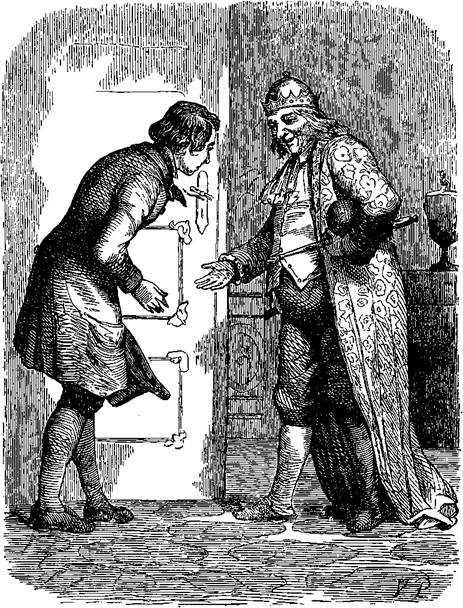 Постепенно в зал набралось много придворных, они держались очень чинно и прилично, но тот, у кого были глаза во лбу, заметил бы, что придворные это не больше не меньше, как простые палки с кочнами капусты вместо голов, — тролль оживил их и нарядил в расшитые золотом платья; впрочем, не все ли равно, если они служили только для парада!Когда пляска кончилась, принцесса рассказала троллю о новом женихе и спросила, о чем бы ей загадать на следующее утро, когда он придет во дворец.— Знаешь, — сказал тролль, — надо выбрать самое простое, что ему и в голову не придет. Задумай, например, о своем башмачке. Ни за что не отгадает! Вели тогда отрубить ему голову, да не забудь принести мне завтра ночью его глаза, я их съем!Принцесса низко присела и сказала, что не забудет. Затем тролль раскрыл гору, и принцесса полетела домой, а товарищ Йоханнеса опять летел следом и так хлестал ее розгами, что она стонала и жаловалась на сильный град и изо всех сил торопилась добраться до окна своей спальни. Дорожный товарищ Йоханнеса полетел обратно на постоялый двор; Йоханнес еще спал; товарищ его отвязал свои крылья и тоже улегся в постель, — еще бы, устал порядком!Чуть занялась заря, Йоханнес был уже на ногах; дорожный товарищ его тоже встал и рассказал ему чудесный сон, который он видел ночью; он видел, что принцесса загадала про свой башмачок, и потому просил Йоханнеса непременно назвать принцессе башмачок. Он как раз слышал об этом в горе у тролля, но не хотел рассказывать Йоханнесу.— Что ж, для меня все равно, что ни назвать! — сказал Йоханнес. — Может быть, твой сон и в руку: я ведь все время думал, что бог поможет мне! Но я все-таки прощусь с тобой — если я не угадаю, мы больше не увидимся.Они поцеловались, и Йоханнес отправился во дворец. Зала была битком набита народом; судьи сидели в креслах, прислонившись головами к подушкам из гагачьего пуха, — им ведь приходилось так много думать! Старик король стоял и вытирал глаза белым носовым платком. Но вот вошла принцесса; она была еще краше вчерашнего, мило раскланялась со всеми, а Йоханнесу подала руку и сказала:— Ну, здравствуй!Теперь надо было отгадывать, о чем она задумала. Господи, как ласково смотрела она на Йоханнеса! Но как только он произнес: «башмачок», она побелела как мел и задрожала всем телом. Делать, однако, было нечего — Йоханнес угадал.Эх! Старик король даже перекувырнулся на радостях, — все и рты разинули! И принялись хлопать королю, да и Йоханнесу тоже — за то, что он правильно угадал.Дорожный товарищ был тоже очень доволен, что все сошло так благополучно, а Йоханнес поблагодарил бога, надеясь, что он поможет ему и в следующие разы. Ведь на другой день надо было приходить опять.Вечер прошел так же, как и накануне. Когда Йоханнес заснул, товарищ его опять полетел за принцессой и хлестал ее еще сильнее, чем в первый раз, так как взял с собой два пучка розог; никто не видал его, и он опять подслушал совет тролля. Принцесса должна была на этот раз загадать о своей перчатке, что товарищ и передал Йоханнесу, снова сославшись на свой сон. Йоханнес угадал и во второй раз, и во дворце пошло такое веселье, что только держись! Весь двор стал кувыркаться — ведь сам король подал вчера пример. Зато принцесса лежала на диване и не хотела даже разговаривать. Теперь все дело было в том, отгадает ли Йоханнес в третий раз; если да, то женится на красавице принцессе и унаследует по смерти старика короля все королевство, — нет — его казнят, и тролль съест его прекрасные голубые глаза.В этот вечер Йоханнес рано улегся в постель, прочел молитву на сон грядущий и спокойно заснул, а товарищ его привязал себе крылья, пристегнул сбоку саблю, взял все три пучка розог и полетел ко дворцу.Тьма была — хоть глаз выколи; бушевала такая гроза, что черепицы валились с крыш, а деревья в саду со скелетами гнулись от ветра, как тростинки. Молния сверкала ежеминутно, и гром сливался в один сплошной раскат. Но вот открылось окно, и вылетела принцесса, бледная как смерть; но она смеялась над непогодой — ей все еще было мало; белый плащ ее бился на ветру, как огромный парус, а дорожный товарищ Йоханнеса до крови хлестал ее всеми тремя пучками розог, так что под конец она едва могла лететь и еле-еле добралась до горы.— Град так и сечет! Ужасная гроза! — сказала она. — Сроду не приходилось мне вылетать из дома в такую непогоду.— Да, видно, что тебе порядком досталось! — сказал тролль.Принцесса рассказала ему, что Йоханнес угадал и во второй раз; случись то же и в третий, он выиграет дело, и ей нельзя будет больше прилетать в гору и колдовать. Было поэтому о чем печалиться.— Не угадает он больше! — сказал тролль. — Я найду что-нибудь такое, чего ему и в голову прийти не может, иначе он тролль почище меня. А теперь будем плясать!И он взял принцессу за руки, и они принялись танцевать вместе с гномами и блуждающими огоньками, а красные пауки весело прыгали вверх и вниз по стенам, точно живые огоньки. Сова била в барабан, сверчки свистели, а черные кузнечики играли на губных гармониках. Развеселый был бал!Натанцевавшись вдоволь, принцесса стала торопиться домой, иначе ее могли там хватиться; тролль сказал, что проводит ее, и они, таким образом, подольше побудут вместе.Они летели, а товарищ Йоханнеса хлестал их всеми тремя пучками розог; никогда еще троллю не случалось вылетать в такой град.Перед дворцом он простился с принцессой и шепнул ей на ухо:— Загадай о моей голове!Товарищ Йоханнеса, однако, расслышал его слова, и в ту самую минуту, как принцесса скользнула в окно, а тролль хотел повернуть назад, схватил его за длинную черную бороду и срубил ему саблей гадкую голову по самые плечи!Тролль и глазом моргнуть не успел! Тело тролля товарищ Йоханнеса бросил в озеро, а голову окунул в воду, затем завязал в шелковый платок и полетел с этим узлом домой.Наутро дорожный товарищ отдал Йоханнесу узел, но не велел ему развязывать его, пока принцесса не спросит, о чем она загадала.Большая дворцовая зала была битком набита народом; люди жались друг к другу, точно сельди в бочонке. Совет заседал в креслах с мягкими подушками под головами, а старик король разоделся в новое платье, корона и скипетр его были вычищены на славу; зато принцесса была бледна и одета в траур, точно собралась на похороны.— О чем я загадала? — спросила она Йоханнеса.Тот сейчас же развязал платок и сам испугался при виде гадкой головы тролля. Все вздрогнули от ужаса, а принцесса сидела, как окаменелая, не говоря ни слова. Наконец она встала, подала Йоханнесу руку — он ведь угадал — и, не глядя ни на кого, сказала с глубоким вздохом:— Теперь ты мой господин! Вечером сыграем свадьбу!— Вот это я люблю! — сказал старик король. — Вот это дело!Народ закричал «ура», дворцовая стража заиграла марш, колокола зазвонили, и торговки сластями сняли с сахарных поросят траурный креп — теперь повсюду была радость! На площади были выставлены три жареных быка с начинкой из уток и кур — все могли подходить и отрезать себе по куску; в фонтанах било чудеснейшее вино, а в булочных каждому, кто покупал кренделей на два гроша, давали в придачу шесть больших пышек с изюмом!Вечером весь город был иллюминирован, солдаты палили из пушек, мальчишки — из хлопушек, а во дворце ели, пили, чокались и плясали. Знатные кавалеры и красивые девицы танцевали друг с другом и пели так громко, что на улице было слышно:Много тут девиц прекрасных,Любо им плясать и петь!Так играйте ж плясовую,Полно девицам сидеть!Эй, девица, веселей,Башмачков не пожалей!Но принцесса все еще оставалась ведьмой и совсем не любила Йоханнеса; дорожный товарищ его не забыл об этом, дал ему три лебединых пера и пузырек с какими-то каплями и велел поставить перед кроватью принцессы чан с водой; потом Йоханнес должен был вылить туда эти капли и бросить перья, а когда принцесса станет ложиться в постель, столкнуть ее в чан и погрузить в воду три раза, — тогда принцесса освободится от колдовства и крепко его полюбит.Йоханнес сделал все так, как ему было сказано. Принцесса, упав в воду, громко вскрикнула и забилась у Йоханнеса в руках, превратившись в большую, черную как смоль лебедь со сверкающими глазами; во второй раз она вынырнула из воды уже белой лебедью с небольшим черным кольцом вокруг шеи. Йоханнес воззвал к богу и погрузил птицу в третий раз — и в то же мгновение она опять сделалась красавицей принцессой. Она была еще лучше прежнего и со слезами в чудных глазах благодарила Йоханнеса за то, что он освободил ее от чар.Утром явился к ним старик король со всею свитой, и пошли поздравления. После всех пришел дорожный товарищ Йоханнеса с палкой в руках и котомкой за плечами. Йоханнес расцеловал его и стал просить остаться — ему ведь был он обязан своим счастьем! Но тот покачал головой и ласково сказал:— Нет, настал мой час! Я только заплатил тебе свой долг. Помнишь бедного умершего человека, которого хотели обидеть злые люди? Ты отдал им все, что имел, только бы они не тревожили его в гробу. Этот умерший — я!В ту же минуту он скрылся.Свадебные торжества продолжались целый месяц. Йоханнес и принцесса крепко любили друг друга, и старик король прожил еще много счастливых лет, качая на коленях и забавляя своими скипетром и державой внучат, в то время как Йоханнес правил королевством.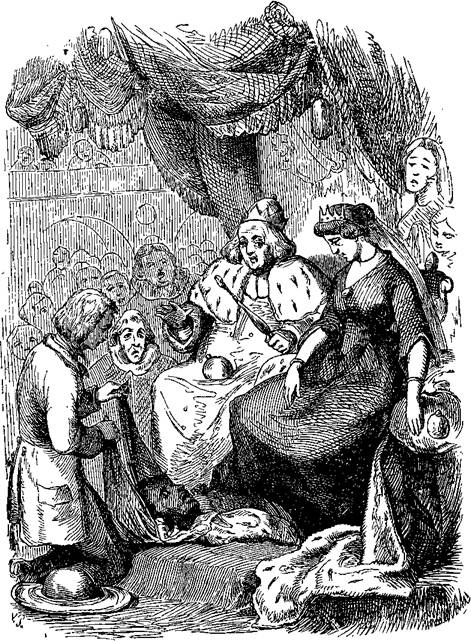 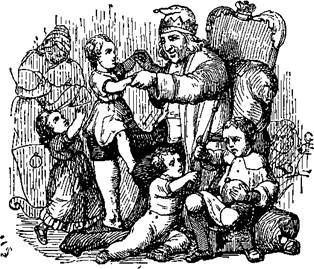 